Детали для создания моделей для задания «Механизмы»(цвета осей, балок и кирпичиков могут быть отличными от тех, 
что представлены на схемах)Ось, 3-модульная, серая 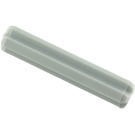 2 шт.Ось, 7-модульная, серая 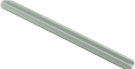 2 шт.Соединительный штифт-полуось, бежевый 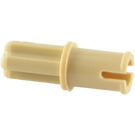 10 шт.Соединительный штифт, рукоятка, серый 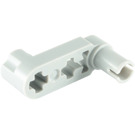 1 шт.Зубчатое колесо, 24 зуба, темно-серое 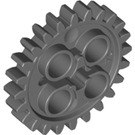 2 шт.Зубчатое колесо, корончатое, 24 зуба, серое 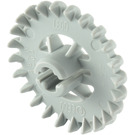 2 шт.Зубчатое колесо, 40 зубьев, серое 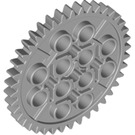 2 шт.Зубчатое колесо, 8 зубьев, темно-серое 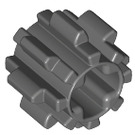 2 шт.Втулка, 1⁄2 модуля, желтая 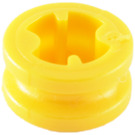 8 шт.Поперечный блок, 2-модульный, желтый 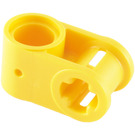 1 шт.Труба, 2-модульная, желтая 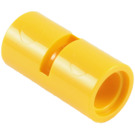 1 шт.Шнур, 40-модульный с шипами, черный 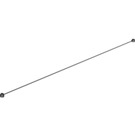 2 шт.Соединительный кирпичик, 1x16, красный 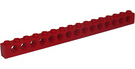 6 шт.Пластина с отверстиями, 2x6, белая 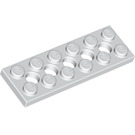 2 шт.Ось, 10-модульная, чёрная 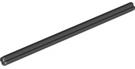 2 шт.Кирпичик, 2x2, чёрный 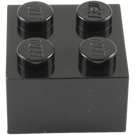 4 шт.Кирпичик, 2x4, лазурно-голубой 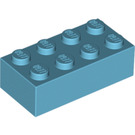 8 шт.Блок зубчатых колес, прозрачный 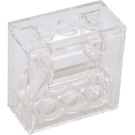 1 шт.Трава, 1x1, ярко-зелёная 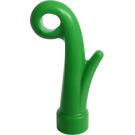 1 шт.Балка с основанием, 2-модульная, черная 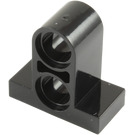 2 шт.Червячное колесо, серое. 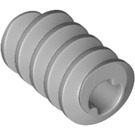 1 шт.Балка с гвоздиками, 1х4, салатовая 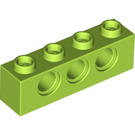 4 шт.Балка с гвоздиками, 1х2, салатовая 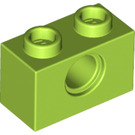 4 шт.Соединительный штифт с фрикционной муфтой, 2 - модульный, черный 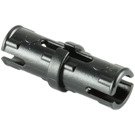 8 шт.